北京大学2022年中学生暑期课堂（国际关系）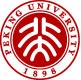 个人陈述书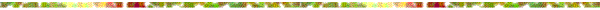 姓名：                  性别：                 所在中学：                              电话（手机）：             电子邮箱：                通信地址：                         说明：请用大约1500字介绍你的综合情况和学习情况，尤其是你在国际关系学科学习的表现，从事课外活动，尤其是与国际关系有关的课外活动情况。并可简单陈述你对国际关系的认识，以及对未来发展的规划。此页请手写或打印。申请人签名：                                     日期：           年       月       日